Major Donor Prospecting Tracking SheetGo to NonprofitFixer.com for free and inexpensive tools, courses, and great tips and tactics and follow me on social sites. 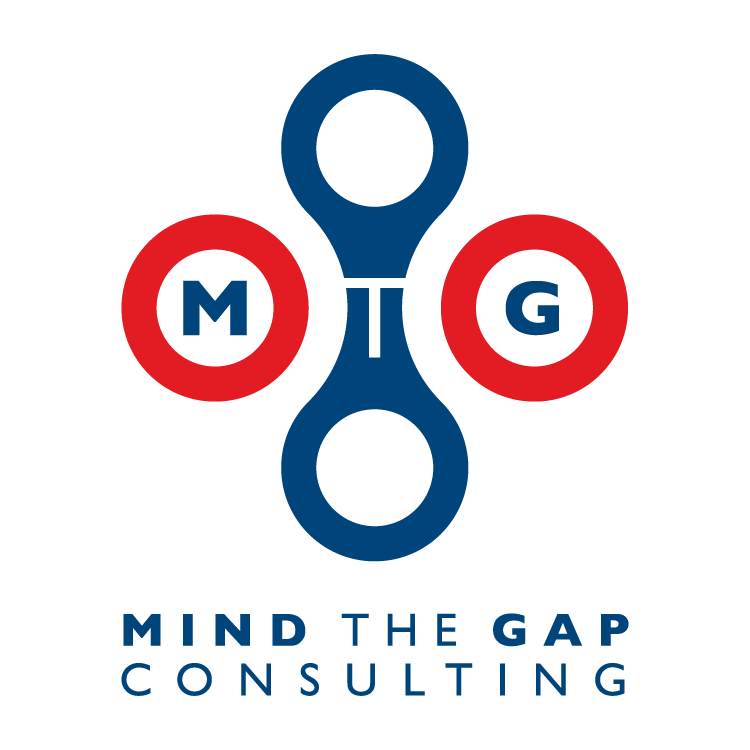 No part of this document’s contents may be reproduced or disseminated without permission. © Mind the Gap Consulting, LLC. Funder/DonorContact info (email/ph)Donor prioritiesHow you are connected to donorNotes of interest. Background? Strategy for the ask Giving history?Potential ask amountLead solicitorJane SmithJane@bigmoney.comCancerMet her at gala. Very interested!Has a puppy she adoresNo$500BeckyABC Foundation555-555-5555Children’s healthBoard member works thereSon has cancer2 grants of $2500$5000Steve